Für mehr Stil im Garten: Private Label Livlig53 stellt sich vorRehau, Juli 2022Livlig53 ist ein junges Label aus Bayern. Inspiriert von der Natur, dem skandinavischen Lebensstil, persönlicher Affinität und Liebe zu schönen Dingen, widmet sich das Label bevorzugt den Themen Garten, Terrasse und Balkon. Ziel ist es, funktionale, aber gleichsam schöne Produkte für den Outdoorbereich zu designen und online anzubieten. Der Gartenschlauch, um ein Produkt aus dem Sortiment zu benennen, ziert den Garten als hübsches Accessoire und hat nicht alleine einen funktionalen Anspruch. Produkte, die durch Qualität und Funktionalität begeistern, langfristig Freude bereiten und ressourcenschonend gefertigt werden. Dafür steht das junge Label. Der Online-Concept-Store feierte dieses Jahr im März seine Premiere.Die Gründerinnen Alice und Stefanie lieben authentisches Leben und Gärten und legen Wert auf langlebige Produkte in guter Qualität. Ein schönes Zuhause, ein Ort, an dem man sich wohlfühlt, dazu möchten Alice und Stefanie mit ihren Produkten einen Beitrag leisten.  Livlig53 hat faire Preise und einen hohen Anspruch an Qualität und Einzigartigkeit. Qualität und regionaler Warenbezug haben ihren Preis, auch hierfür möchte das junge Label sensibilisieren. Die Langlebigkeit der Livlig53-Produkte steht insbesondere bei der Materialauswahl im Fokus. Materialien wie Messing und Stahl sind langlebig und wertig. Im Mittelpunkt des Portfolios steht die Gartenbewässerungskollektion EDEN, und hierbei insbesondere die Gartenschlauchkollektion in den sanften Farben Gentle Greige, Graceful Green, Breezy Blue, Authentic Anthrazit, Romatic Rose und Beautiful Berry. Die Schläuche werden ausschließlich in Bayern gefertigt, sind zu 60 % aus recyceltem Material, Phthalat- und  Schadstofffrei. EDEN bietet durch seine hochwertigen Messingarmaturen ein einzigartiges Bewässerungssystem für den Garten, welches mit seinem dezenten Design überzeugt.Livlig53 greift verantwortungsbewusst auf faire Ressourcen zurück. Die Produktion der Schlauchkollektion befindet sich in Deutschland – so werden nicht nur lange Transportwege vermieden und Emissionswerte niedrig gehalten, auch die anspruchsvolle Qualitätskontrolle der Produkte kann jederzeit gewährleistet werden. Das recycelte Material für die Gartenschläuche wird aus Abfallprodukten der Produktion gewonnen. Dieses wird wiederaufbereitet und dem Produktionsprozess zugeführt. Livlig53 hat sich bei der Schlauchkollektion bewusst für eine lokale Produktion in Deutschland entschieden, auch wenn dafür höhere Herstellungskosten in Kauf genommen werden. Das Unternehmen ist davon überzeugt, dass den Kunden die Arbeitsbedingungen, unter welchen die Produkte hergestellt werden, ebenso am Herzen liegen, wie dem Gründerteam selbst. Kürzere Transportwege, weniger CO2-Ausstoß, keine Zwischenhändler und eine hohe Qualität der Produkte. Dafür steht Livlig53.Livlig53 entstand im Jahr 2021 und verfolgt eine einfache Mission: Authentizität mit einem einzigartigen Stil, Nachhaltigkeit und Pragmatismus zu vereinen. Das dänische Wort LIVLIG bedeutet Lebensfreude. 53 ist eine Zahl, die Dinge in Bewegung setzt und voranbringt. Und genauso versteht das junge Label sich und seine Marke. In der Entwicklung des Livlig53-Sortiments wird größer Wert auf hochwertige und nachhaltige Materialen gelegt, um einen natürlichen und gemütlichen Lifestyle zu kreieren. Durch Qualität, Stilsicherheit und Herzlichkeit will das junge Label begeistern und freut sich, Sie als langfristige Kundin oder Kunden zu gewinnen.Pressekontakt:Livlig53 | New Ventures GmbHStefanie GrahlFounder and Product Manager Reichenberger Straße 17, 95111 Rehau, DeutschlandTelefon: +49 9283 77 1850 E-Mail: stefanie.grahl@rehau.comLinks:Webshop: https://www.livlig53.comEtsy: https://www.etsy.com/de/shop/Livlig53Facebook: https://www.facebook.com/livlig53Instagram: https://www.instagram.com/livlig53Pinterest: https://www.pinterest.com/livlig53YouTube: Livlig53 I Für mehr Stil im Garten - YouTubeLinkedIn: https://www.linkedin.com/company/livlig53/Bildmaterial: 			Alle Fotos: Livlig53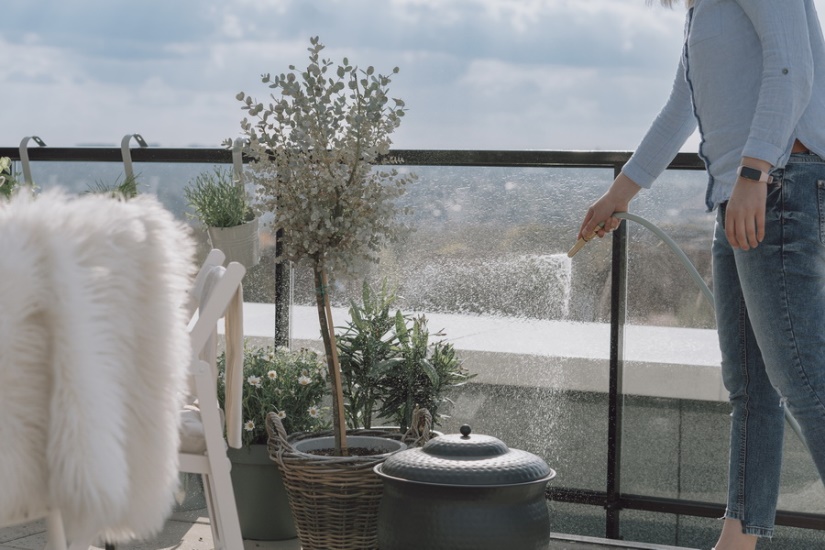 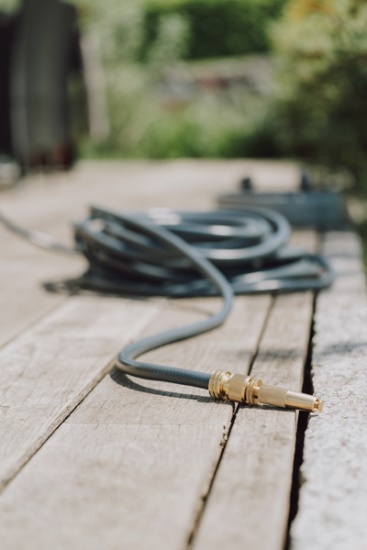 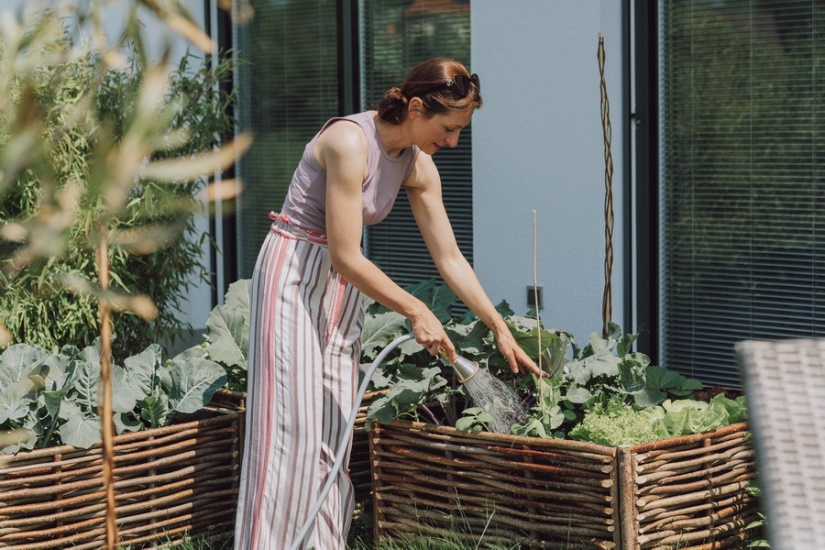 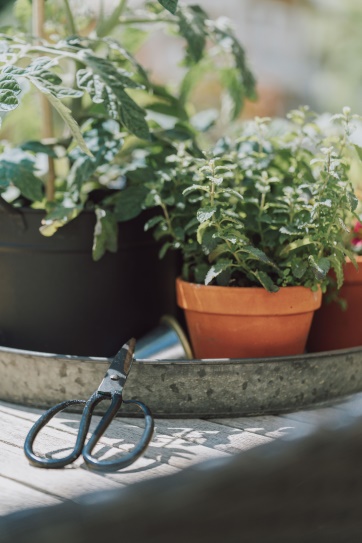 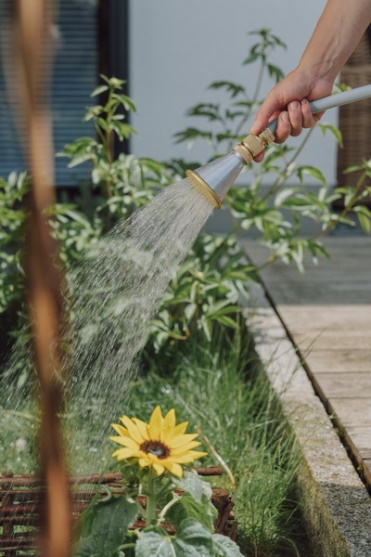 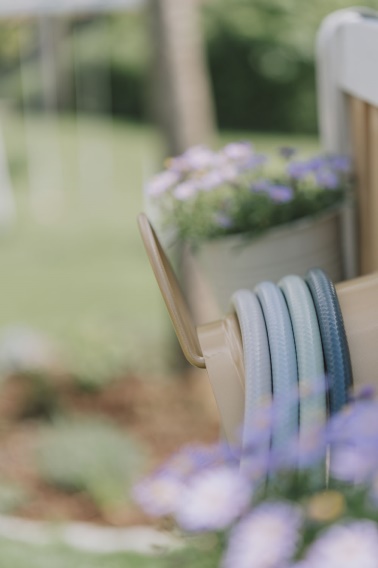 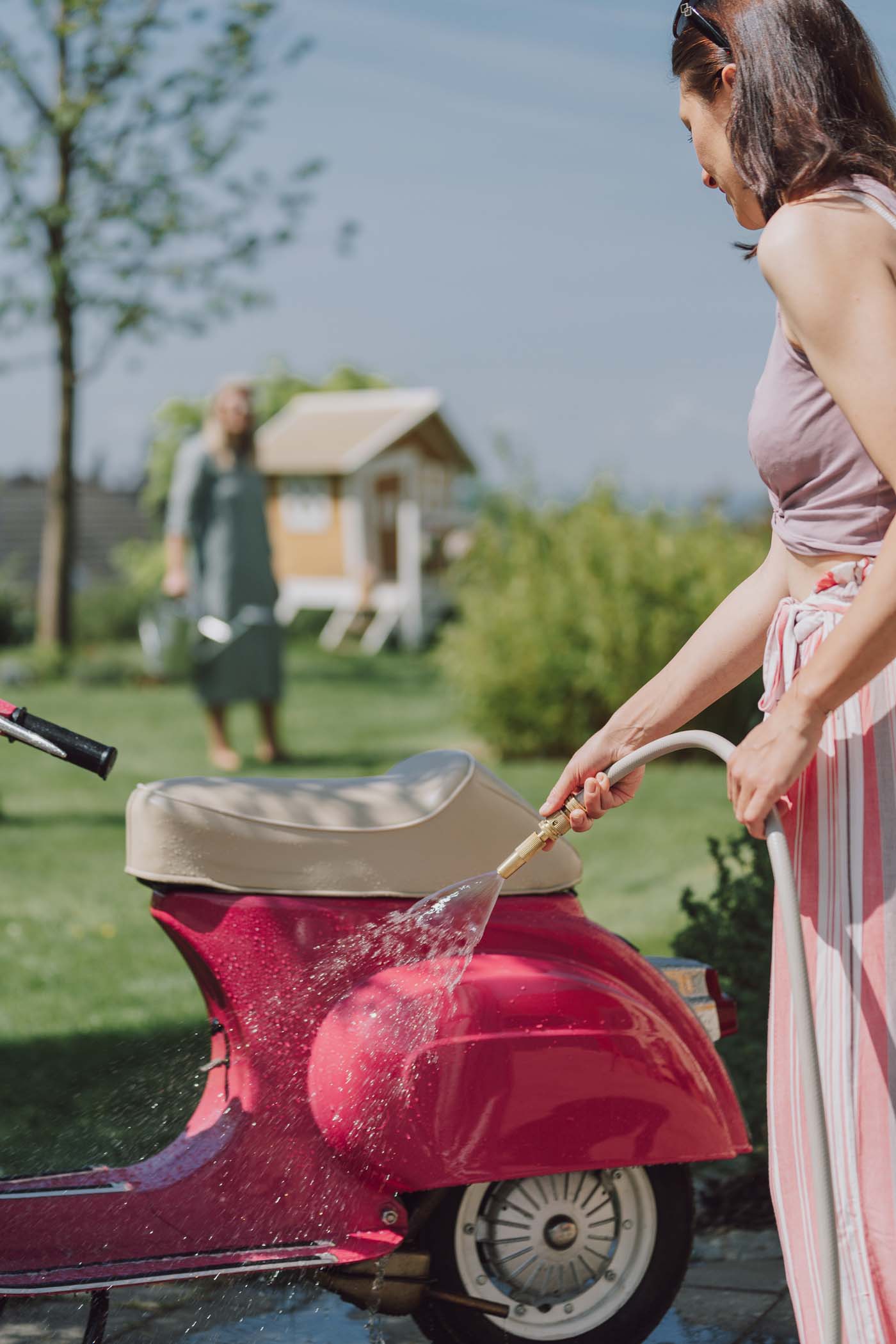 